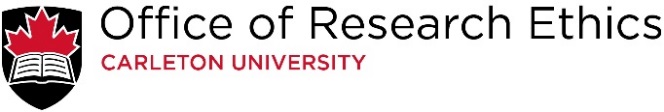 Top of Form     N/A      N/A 